Załącznik nr 4 do Zarządzenia nr  9/2024                                                                                                                                                                                                    Dyrektora PUP w Kłodzku z dnia  30.01.2024r.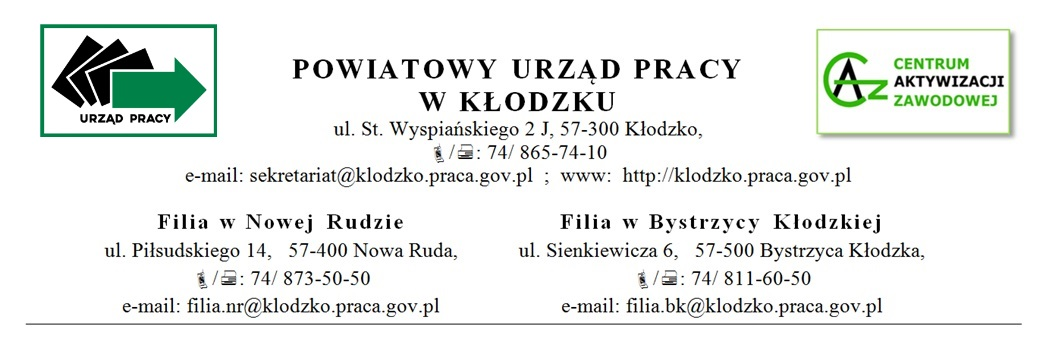 ………………………………………..						             Kłodzko, dnia ……….…….. ……… r.Organizator (pieczęć zakładu pracy)WNIOSEK  O  REFUNDACJĘ     kosztów wyposażenia lub doposażenia stanowiska  pracy  dla skierowanego opiekuna osoby niepełnosprawnejna zasadach określonych w ustawie z dnia 20 kwietnia 2004 r. o promocji zatrudnienia i  instytucjach rynku pracy  oraz w rozporządzeniu Ministra Rodziny, Pracy i Polityki Społecznej z dnia 14 lipca 2017r. w sprawie dokonywania z Funduszu Pracy refundacji kosztów wyposażenia lub doposażenia stanowiska pracy dla skierowanego opiekuna osoby niepełnosprawnej oraz przyznawania środków na podjęcie działalności gospodarczej.DANE DOTYCZĄCE PODMIOTU PROWADZĄCEGO DZIAŁALNOŚĆ GOSPODARCZĄNazwa lub imię i nazwisko w przypadku osoby fizycznej ..........................................................................................................................................................................................................................................................................................................................................................Siedziba i adres albo miejsce zamieszkania i adres………………………………………………………………… .............................................................................................................................................................................tel. ...........................................................................fax /e-mail...........................................................................Forma prawna prowadzonej działalności ............................................................................................................Numer PESEL (w przypadku osoby fizycznej) ………………………….…………………………………………….Stopa procentowa ubezpieczenia wypadkowego ……………………………………………………………………..Numer REGON (jeżeli został nadany) ……………………………………..............................................................Numer Identyfikacji podatkowej NIP ……............................................................................................................Symbol podklasy rodzaju prowadzonej działalności (PKD)   ..............................................................................Osoby upoważnione do zawierania umów cywilno - prawnych (funkcja w firmie).............................................................................................................................................................................Nazwa banku i numer konta bankowego ……….................................................................................................………………………………………………………………………………………………………………………………Data rozpoczęcia prowadzenia działalności gospodarczej .................................................................................Rodzaj prowadzonej działalności: *wytwórcza,		b)  usługowa,		c)   handlowa		d) inna ………………………………  13. Wielkość przedsiębiorcy (nie dotyczy podmiotów nie będących przedsiębiorcami): *mikro przedsiębiorstwa    (zatrudnienie – mniej niż 10 pracowników)małe przedsiębiorstwo     (zatrudnienie – od 10 do 50 pracowników)średnie przedsiębiorstwo (zatrudnienie – od 50 do 250 pracowników)duże przedsiębiorstwo     (zatrudnienie – powyżej 250 pracowników) * niewłaściwe skreślić14. Forma opodatkowania i stawka procentowa płaconego podatku: *karta podatkowa (podatek kwotowy),ryczałt (podatek procentowy od przychodów):  3,0 %  5,5 %  8,5 %17,0 %20,0 %zasady ogólne (podatek według skali podatkowej; podatek procentowy od dochodów):podatek progresywny: 17 % 32 %podatek liniowy19 %15. Stan zatrudnienia pracowników w przeliczeniu na pełny wymiar czasu pracy  w dniu    złożenia       wniosku …………………………………………………………………………………………………………………………….16. Liczba zatrudnionych pracowników w przeliczeniu na pełny wymiar czasu        pracy w poszczególnych 6  miesiącach poprzedzających złożenie wniosku przez Wnioskodawcę:    * niewłaściwe skreślićDANE DOTYCZĄCE STANOWISK PRACY WYPOSAŻONYCH LUB DOPOSAŻONYCH ZE ŚRODKÓW FUNDUSZU PRACY, NA KTÓRYCH PODEJMĄ ZATRUDNIENIE OPIEKUNOWIE OSÓB NIEPEŁNOSPRAWNYCH SKIEROWANI PRZEZ URZĄDLiczba stanowisk pracy dla skierowanych opiekunów osób niepełnosprawnych..................................................../ wymiar czasu pracy……………………………………Miejsce i rodzaj  pracy z podziałem na stanowiska pracy:Wymagane  kwalifikacje i inne wymagania niezbędne do pracy jakie winne spełniać osoby skierowane przez Urząd Pracy.Kalkulacja wydatków dla poszczególnych stanowisk pracy i źródła ich finansowania:	Koszt całkowity doposażenia lub wyposażenia stanowiska / stanowisk pracy	..................................................................................................................................................................................	w tym wnioskowana kwota refundacji wyniesie (nie wyższa niż 6 –krotna wysokość przeciętnego wynagrodzenia):- na jedno stanowisko ..............................................................................................................................................- ogółem ...................................................................................................................................................................- słownie ...................................................................................................................................................................5. Szczegółowa specyfikacja wydatków dotyczących wyposażenia lub doposażenia stanowiska pracy, w szczególności na zakup środków trwałych, urządzeń, maszyn, w tym środków niezbędnych do zapewnienia zgodności stanowiska pracy z przepisami bezpieczeństwa i higieny pracy oraz wymaganiami ergonomii:    *np.: środki własne, środki z przyznanej ewentualnie refundacji kosztów wyposażenia lub doposażenia stanowiska pracy, środki uzyskane w związku z otrzymaną wcześniej pomocą publiczną w formie kredytów preferencyjnych, dopłat do oprocentowania kredytów, gwarancji lub poręczeń udzielonych na warunkach korzystniejszych niż oferowane na rynku, inne źródła.	** suma wartości brutto z kolumny nr 8 musi być zgodna z kwotą wnioskowaną.6. Uzasadnienie zakupów:UWAGA!Zgodnie z § 4 ust. 2 pkt. 6 Rozporządzenia Ministra Rodziny, Pracy i Polityki Społecznej z dnia 14 lipca 2017r. w sprawie dokonywania z Funduszu Pracy refundacji kosztów wyposażenia lub doposażenia stanowiska pracy dla skierowanego opiekuna osoby niepełnosprawnej oraz przyznawania środków na podjęcie działalności gospodarczej  wnioskodawca zobowiązany jest do zwrotu równowartości odliczonego lub zwróconego, zgodnie z ustawą z dnia 11 marca 2004r. o podatku od towarów i usług, podatku naliczonego dotyczącego zakupionych towarów i usług w ramach przyznanej refundacji. III.	ZABEZPIECZENIAJako formę prawnego zabezpieczenia w przypadku zwrotu dofinansowania proponuję: Poręczenie cywilne* wskazać osoby poręczające ………………………………………………………………………………….…………………………………………………………………………..………………………………………………Weksel z poręczeniem wekslowym (aval)*wskazać osoby poręczające ……………………………………………………………………………………………………………………………………………………………………………………………………………….Gwarancja bankowa*Zastaw na prawach lub rzeczach*Blokada rachunku bankowego* wskazać wysokość środków – kwota zabezpieczenia powinna uwzględniać wysokość odsetek ustawowych za 48 m-cyAkt notarialny o poddaniu się egzekucji przez dłużnika*							            …………………………………………………..                                                                                  /data i podpis osoby uprawnionej                                                                                   do reprezentowania podmiotu/*niewłaściwe skreślić IV. OŚWIADCZENIE WNIOSKODAWCYJestem świadoma/y odpowiedzialności karnej wynikającej z art. 233 kk, oświadczam, że:Nie zmniejszyłem wymiaru czasu pracy pracownika i nie rozwiązałem stosunku pracy z pracownikiem w drodze wypowiedzenia dokonanego przez podmiot albo na mocy porozumienia stron z przyczyn niedotyczących pracowników w okresie 6 miesięcy bezpośrednio poprzedzających dzień złożenia wniosku oraz w okresie od dnia złożenia wniosku do dnia otrzymania refundacji;Prowadzę działalność gospodarczą w rozumieniu przepisów o swobodzie działalności gospodarczej przez okres 6 miesięcy bezpośrednio poprzedzających dzień złożenia wniosku (do wskazanego okresu prowadzenia działalności gospodarczej nie wlicza się okresu zawieszenia działalności gospodarczej, a w przypadku przedszkola i szkoły – prowadzenia działalności na podstawie ustawy z dnia 7 września 1991r. o systemie oświaty przez okres 6 miesięcy bezpośrednio poprzedzających złożenie wniosku);Nie zalegam w dniu złożenia wniosku z wypłacaniem wynagrodzeń pracownikom oraz z opłacaniem należnych składek na ubezpieczenia społeczne, ubezpieczenie zdrowotne. Fundusz Pracy, Fundusz Gwarantowanych Świadczeń Pracowniczych. Państwowy Fundusz Rehabilitacji Osób Niepełnosprawnych oraz Fundusz Emerytur Pomostowych;Nie zalegam w dniu złożenia wniosku z opłacaniem innych danin publicznych;Nie posiadam w dniu złożenia wniosku nieuregulowanych w terminie zobowiązań cywilnoprawnych;Nie byłem  w okresie 2 lat przed dniem złożenia wniosku karany za przestępstwo przeciwko obrotowi gospodarczemu, w rozumieniu ustawy z dnia 6 czerwca 1997 r. - Kodeks Karny  lub Ustawy z 28 października 2002 r o odpowiedzialności podmiotów zbiorowych za czyny zabronione pod groźbą kary;Nie sporządzam/sporządzam* sprawozdania finansowe zgodnie z przepisami o rachunkowości w przypadku, gdy wnioskodawca sporządza przedmiotowe sprawozdania należy przedłożyć do Powiatowego Urzędu Pracy w Kłodzku ich kserokopie za okres 3 lat obrotowych uwierzytelnione przez osobę upoważnioną do reprezentacji i składania oświadczeń zgodnie z dokumentem rejestrowym);Przyjmuję do wiadomości, że powiatowy Urząd Pracy w Kłodzku może odmówić skierowania bezrobotnego do Wnioskodawcy, u którego bezrobotny ten był zatrudniony lub wykonywał inną pracę zarobkową w okresie 6 miesięcy przed dniem złożenia wniosku o refundację;Przyjmuję do wiadomości, że Powiatowy Urząd Pracy w Kłodzku nie może zrefundować wydatków, na których finansowanie wnioskodawca otrzymał wcześniej środki publiczne.niewłaściwe skreślić                                                                                     ……….………………………………………….....                                                                                                    /data i podpis osoby uprawnionej                                                                                       do reprezentowania podmiotu/V. ZAŁĄCZNIKI    Formularz informacji przedstawionych przy ubieganiu się o pomoc de mini mis;Oświadczenie podmiotu prowadzącego działalność gospodarczą;Druk krajowej oferty pracyUmowę spółki cywilnej jeżeli wniosek składa spółka cywilna.Koncesje, licencje lub zezwolenie – jeżeli profil działalności tego wymaga.Sprawozdanie finansowe za okres 3 ostatnich lat obrotowych sporządzone zgodnie z przepisami o rachunkowości – dotyczy wnioskodawcy sporządzającego sprawozdanie finansowe.Zeznania o wysokości osiągniętych dochodów lub poniesionych strat z 3 ostatnich lat podatkowych (PIT-36) – dotyczy wnioskodawcy nie sporządzającego sprawozdań finansowych.Pełnomocnictwo do reprezentowania wnioskodawcy – nie wymagane, jeżeli osoba podpisująca wniosek jest upoważniona z imienia i nazwiska do reprezentowania wnioskodawcy w dokumencie rejestrowymInne wymagane dokumenty uzgodnione z PUP.Pracodawca zobowiązuje się do przestrzegania postanowień Rozporządzenia Parlamentu Europejskiego i Rady (UE) 2016/679 z dnia 27 kwietnia 2016r. w sprawie ochrony osób fizycznych w związku z przetwarzaniem danych osobowych i w sprawie swobodnego przepływu takich danych oraz uchylenia dyrektywy 95/46/WE (zwanego dalej RODO), ustawy z dnia 10 maja 2018r. o  ochronie danych osobowych oraz Polityki Ochrony Danych Osobowych. Uwaga: Kserokopie wszystkich dokumentów wymagają potwierdzenia za zgodność z oryginałem przez osobę uprawnioną do reprezentacji, zgodnie z dokumentem rejestrowym.Lp.Miesiąc, rokLiczba pracowników w przeliczeniu na pełny wymiar czasu pracySposób rozwiązania stosunku pracy w okresie 6 miesięcy1.2.3.4.5.6.Lp.StanowiskoMiejsce Rodzaj pracy jaka będzie wykonywana przez skierowanych opiekunów1.2.3.4.Lp.StanowiskoInformacja o wymaganych kwalifikacjach, umiejętnościach i doświadczeniu zawodowym niezbędnym do wykonywania pracy, jakie powinien posiadać skierowany opiekun.1.2.3.4.Lp.StanowiskoCałkowity kosztWnioskowana wysokość refundacji1.2.3.4.R A Z E MR A Z E MLp.Nazwa wyposażenia lub doposażenia, marka, model, typ urządzenia, rok produkcjiIlośćWartość netto/PLNWartość podatku od towarów i usług/PLNWartość brutto/PLNŹródła finansowania*Źródła finansowania*Termin realizacji zakupuLp.Nazwa wyposażenia lub doposażenia, marka, model, typ urządzenia, rok produkcjiIlośćWartość netto/PLNWartość podatku od towarów i usług/PLNWartość brutto/PLNŚrodki własne brutto/PLNŚrodki Funduszu Pracy brutto/PLN**Termin realizacji zakupu123456789RAZEMLp.Nazwa wyposażenia lub doposażeniaUzasadnienie celowości  i wartości zakupówLp.Nazwa wyposażenia lub doposażeniaUzasadnienie celowości  i wartości zakupów123